СОБРАНИЕ ПРЕДСТАВИТЕЛЕЙ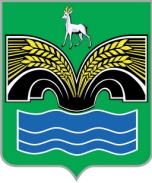 СЕЛЬСКОГО ПОСЕЛЕНИЯ ХИЛКОВОМУНИЦИПАЛЬНОГО РАЙОНА КРАСНОЯРСКИЙСАМАРСКОЙ ОБЛАСТИЧЕТВЕРТОГО СОЗЫВАРЕШЕНИЕот 30 октября 2020 года № 22  Об итогах заседания конкурсной комиссии для проведения конкурса по отбору кандидатур на должность Главы сельского поселения Хилково муниципального района Красноярский Самарской областиЗаслушав информацию председателя конкурсной комиссии Белоусова Михаил Владимировича об итогах заседания конкурсной комиссии для проведения конкурса по отбору кандидатур на должность Главы сельского поселения Хилково муниципального района Красноярский Самарской области, Собрание представителей сельского поселения Хилково муниципального района Красноярский Самарской области РЕШИЛО:1. Информацию об итогах заседания конкурсной комиссии для проведения конкурса по отбору кандидатур на должность Главы сельского поселения Хилково муниципального района Красноярский Самарской области принять к сведению.2. Настоящее решение вступает в силу со дня его принятия. Председатель Собрания представителей сельского поселения Хилковомуниципального района КрасноярскийСамарской области 							В.Г. Балабанова